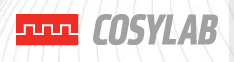 Marie Skłodowska-Curie fellow for the project AVACosylab, a high-tech company from Slovenia, is looking for a young Master of science to join the EU-funded project AVA (»Accelerators Validating Antimatter physics«), which is a part of the Horizon 2020 Marie Skłodowska-Curie European Training Network scheme. The project aims at enabling new antimatter experiments, probing the fundamental laws of nature. AVA addresses the challenges in antimatter facility design and optimisation, beyond state of the art beam diagnostics, and novel antimatter experiments.More detailed info about the project can be found online at www.ava-project.eu.Main eligibility criteria:Application was submitted by Early-Stage researchers* (i.e. researchers who are in the first four years of their research careers and do not have a Doctoral Degree) fulfilling Mobility criteria** [i.e. researchers who have not resided or carried out their main activity (work, studies, etc.) in Slovenia for more than 12 months in the 3 years immediately prior to the recruitment date];Possession of Master’s Degree (or equivalent) in Physics, Mathematics, Computer science, Electrical engineering or related fieldsWilling to relocate to Ljubljana, Slovenia (we will help you with the relocation and assist you with your new accommodation);Highly proficient in spoken and written English;Programming experience desired - knowledge of C++, Phyton is an added plus.Willing to learn new technologies (C++/Java/Python/Linux/…);Willing to travel.*Early stage researcher rule*I declare that I am a researcher who is in the first four years of my research career and I don't have a Doctoral Degree.**Mobility criteria**I hereby declare that I have not resided or carried out my main activity (work, studies, etc.) in Slovenia for more than 12 months in the 3 years immediately prior to the recruitment date. In the event of any necessity to prove this fact, I undertake to present the relevant documents (e.g. an employment contract, a lease agreement for an apartment, certificates of apprenticeship etc.) at any request of the company Cosylab (hereinafter: “Company”). At the same time, if I qualify for the programme “AVA” and collect remuneration from the Company, simultaneously failing to present documents proving above fact I undertake to reimburse to the Company the full amount corresponding to the amount of collected remuneration.CAUTION: Both statements (The Early stage researcher rule and the Mobility criteria) refer to the fulfilment of abovementioned criteria on the recruitment date.Application documents:Curriculum Vitae (including contact details*), and a Motivational Letter;Scan of the Master’s Degree and of an official transcript of the student’s record;List of publications/ list of patents, industrial and utility design (applications or granted rights)/ list of research and/or application projects (if any);References and contact persons (if any);Consent to the processing of the candidate's personal data for the purposes of the project AVA;Declaration that a candidate is an Early-Stage researcher fulfilling Mobility criteria (see: Main eligibility criteria above);*All correspondence with the candidates in the selection phase will take place solely by e-mail or/and Skype.Best candidates, who meet the expectations, will be invited for an interview (online via Skype). One candidate will be selected from the final group, after a process of verifying skills possessed and a get-to-know visit to Cosylab (Ljubljana).This project has received funding from the European Union’s Horizon 2020 research and innovation programme under the Marie Skłodowska-Curie Innovative Training Networks grant agreement No. 721559.Additional information (Benefits):Employment contract with full social security: yesCovers salary: yesCovers travel and subsistence: yesCovers research costs: yesMaximum duration of fellowship: 30 monthsThe successful candidate will be offered inter alia:Middle-term employment contract (up to 30 months with the possibility of an extension for indefinite period) - full-time position;Competitive salary;Secondments to the partner institutions for training;Access to numerous interdisciplinary professional training courses;Flexible working hours.Additional commentsCandidates for the AVA programme are invited to submit their applications via e-mail to jobs@cosylab.com with the subject title “AVA-2017”. When applying, please provide a CV and a Motivational Letter with a description of your previous work, role on any past projects and concrete technologies used in your past project work (if any).Start of work: Chosen candidate will start his work at the HQ in Ljubljana, Slovenia, as soon as possible.Note: Cosylab was declared the best Slovenian employer in 2015, in the Golden Thread (Zlata nit) Competition, and was also a 2015 finalist in the Golden Practice (Zlata praksa) Contest.Skills/Qualifications requirements:A Master’s Degree on a topic of relevance is expected from the candidate. Alternatively, a certificate showing that the applicant will have his/her Master’s Diploma evaluated before the start of the contract has to be presented. Highly proficient in spoken and written English and an ability to disseminate scientific results is a mandatory requirement for the position. Experience related to the above-described project and with programming are highly appreciated.REQUIRED EDUCATION LEVELPhysics: Master Degree or equivalent;Mathematics: Master Degree or equivalent;Computer science: Master Degree or equivalent;Engineering: Master Degree or equivalent;